Pengabdian Masyarakat Prof. dr. Harrina Erlianti Rahardjo, SpU(K), PhD Januari – Juni 2023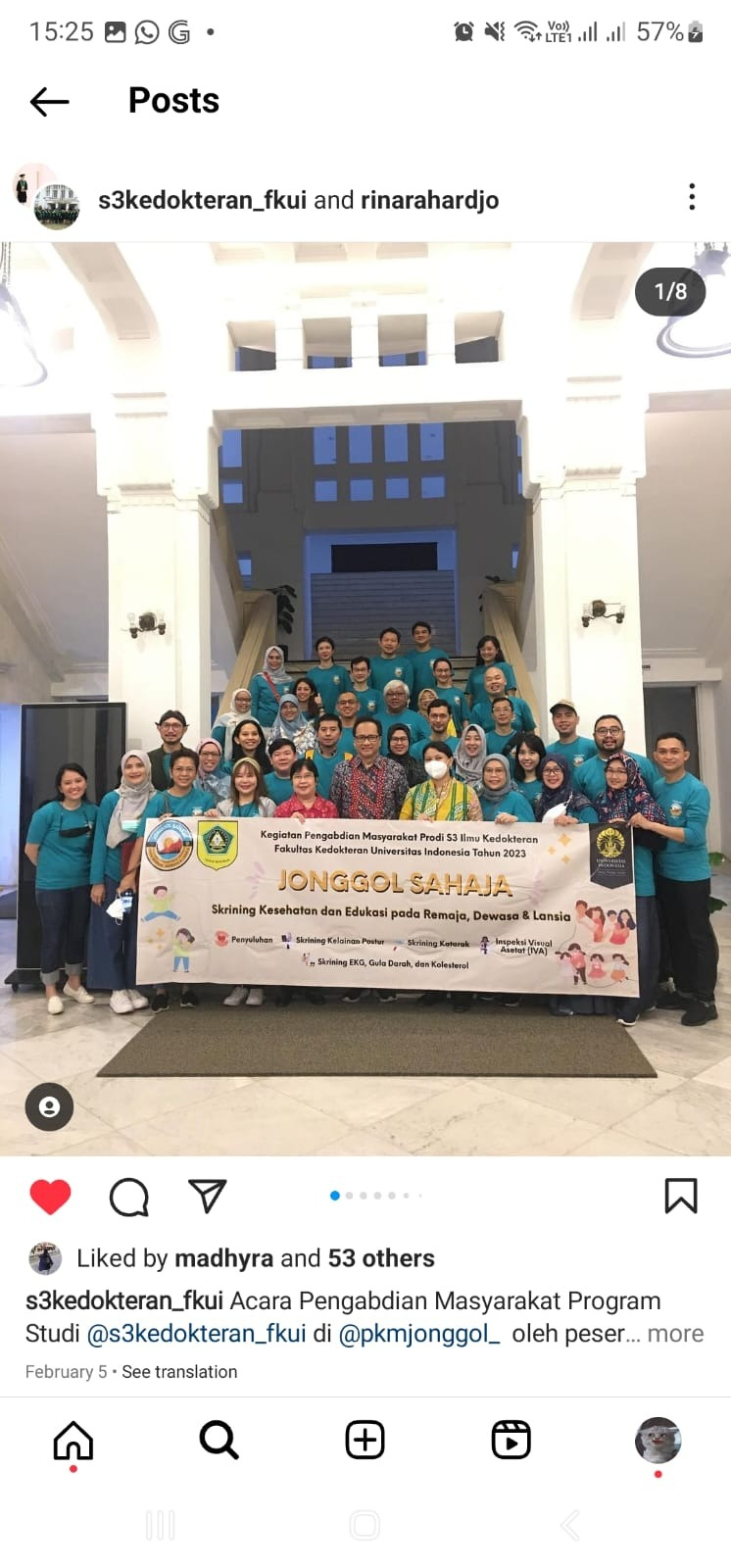 Pengabdian Masyarakat Prodi S3 Ilmu Kedokteran FKUIJonggol Sahaja – Skrining Kesehatan dan Edukasi pada Remaja, Dewasa, dan Lansia5 Februari 2023 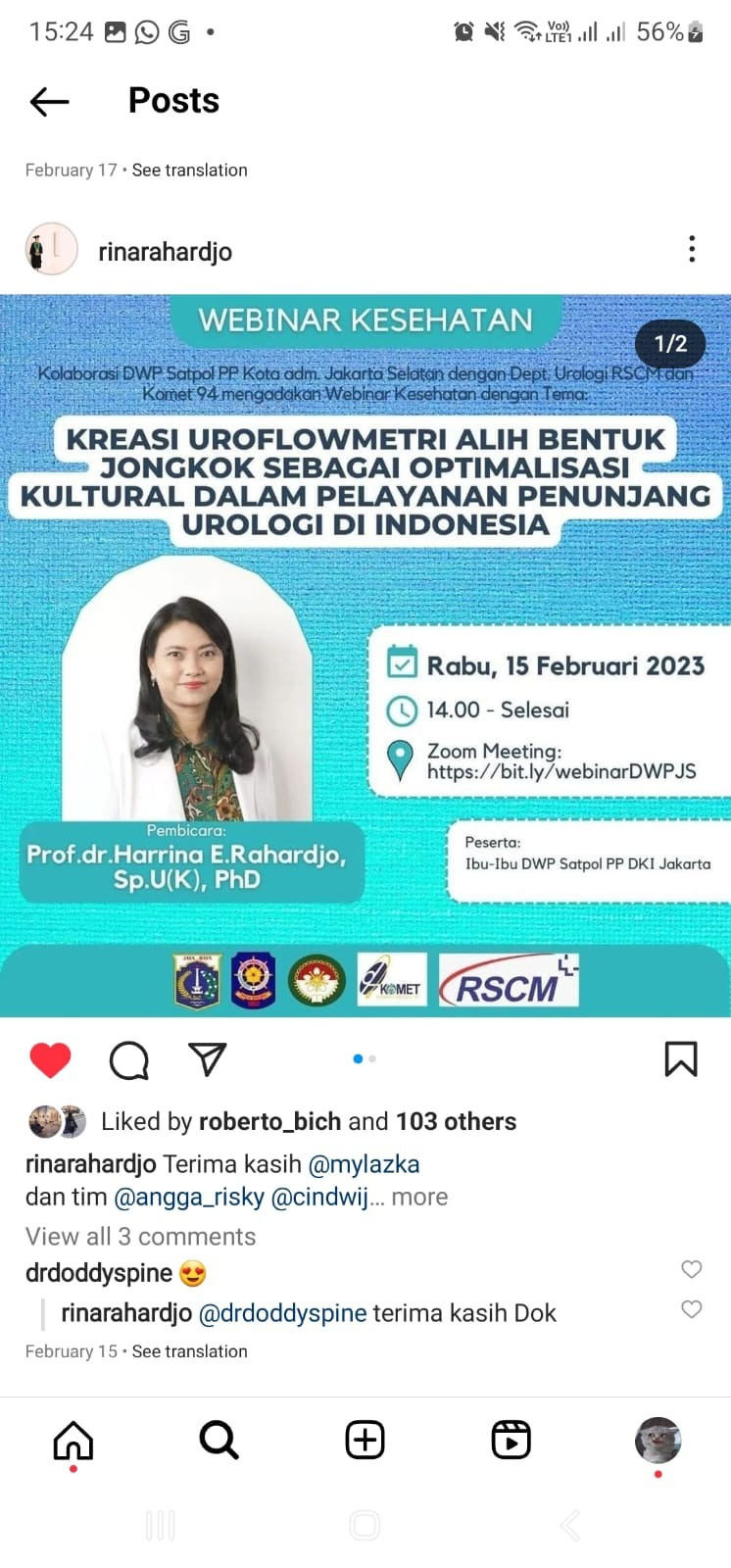 Kreasi Uroflowmetri Alih Bentuk Jongkok sebagai Optimalisasi Kultural dalam Pelayanan Penunjang Urologi di Indonesia15 Februari 2023 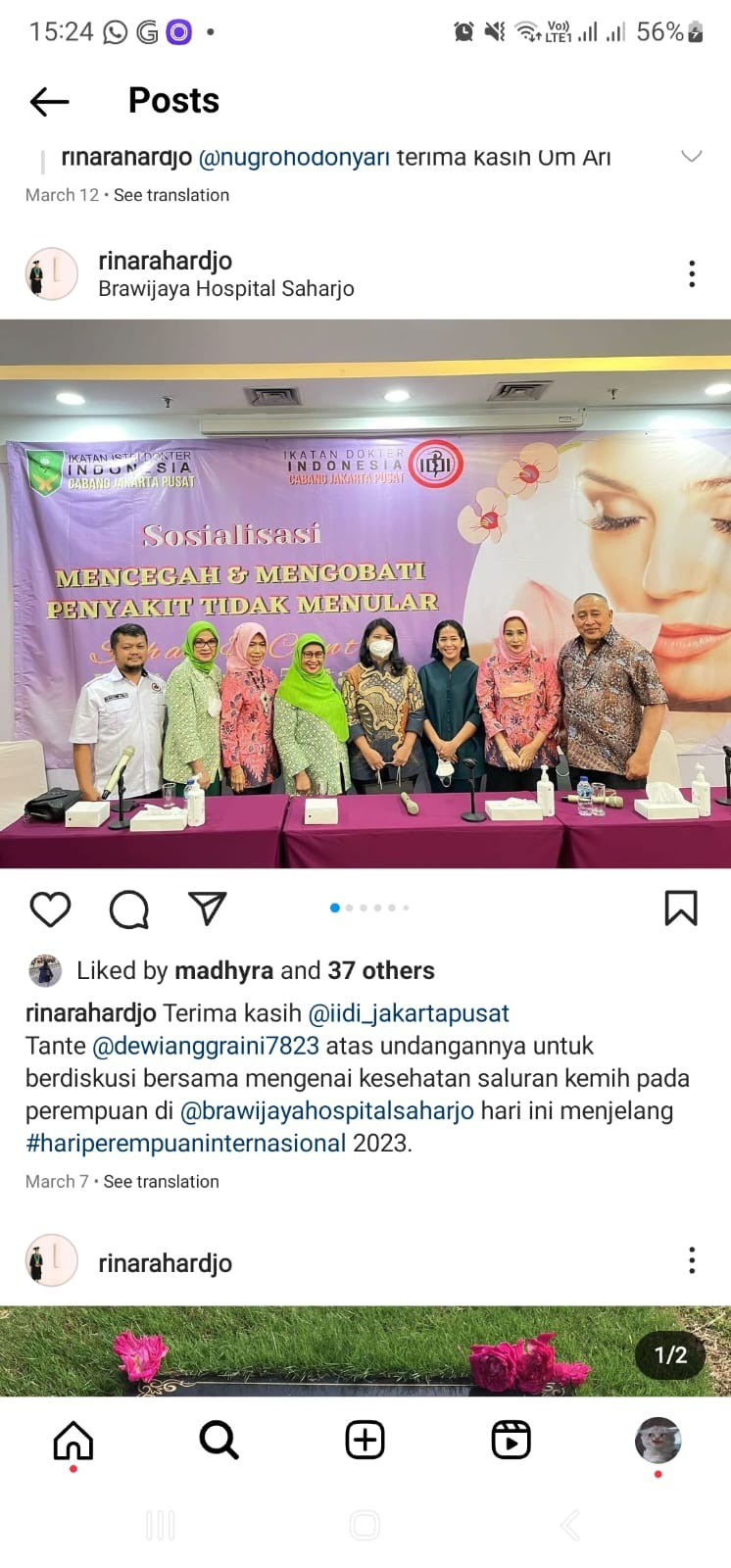 Sosialisasi Mencegah dan Mengobati Penyakit Tidak MenularBrawijaya Hospital Saharjo, Jakarta 7 Maret 2023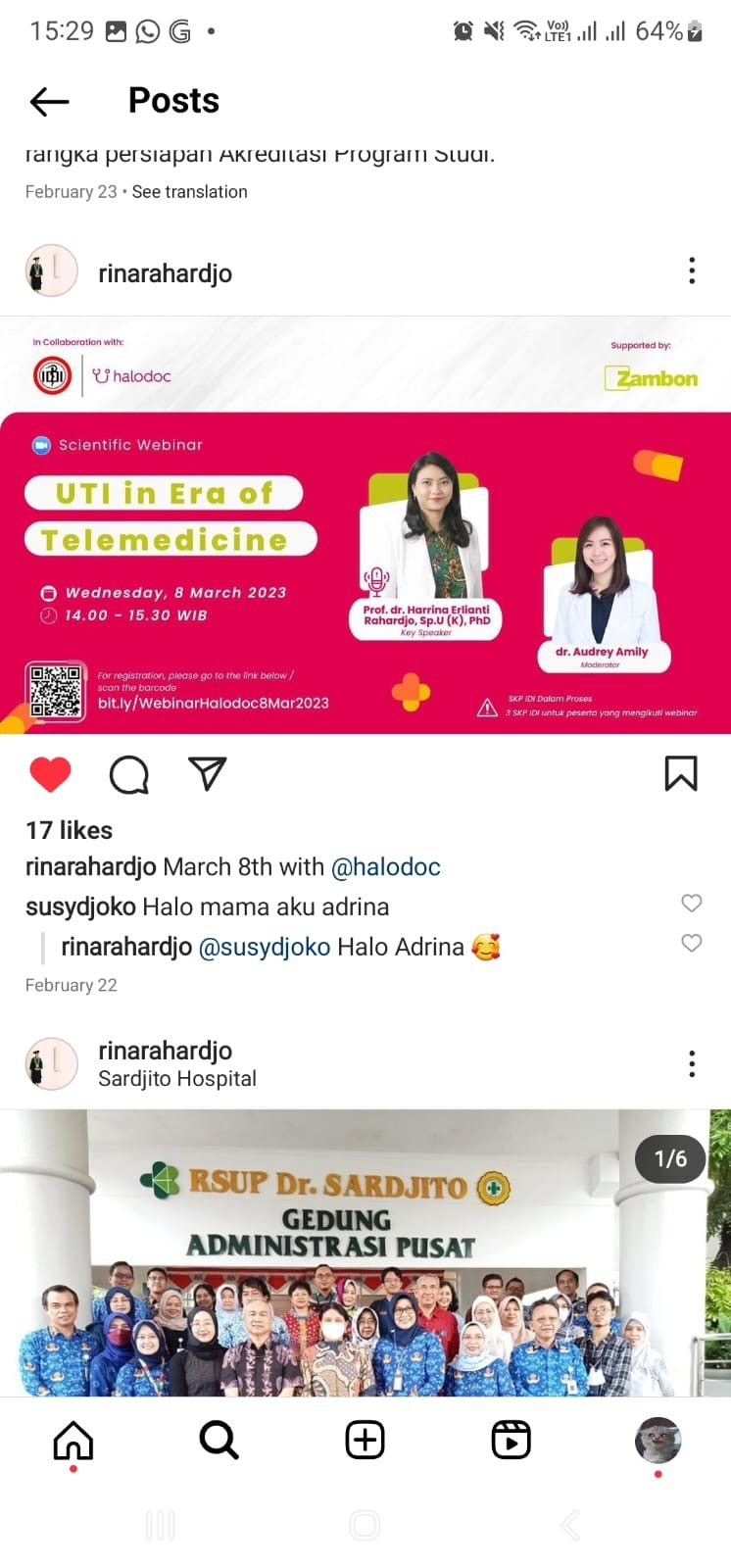 UTI in Era of Telemedicine8 Maret 2023 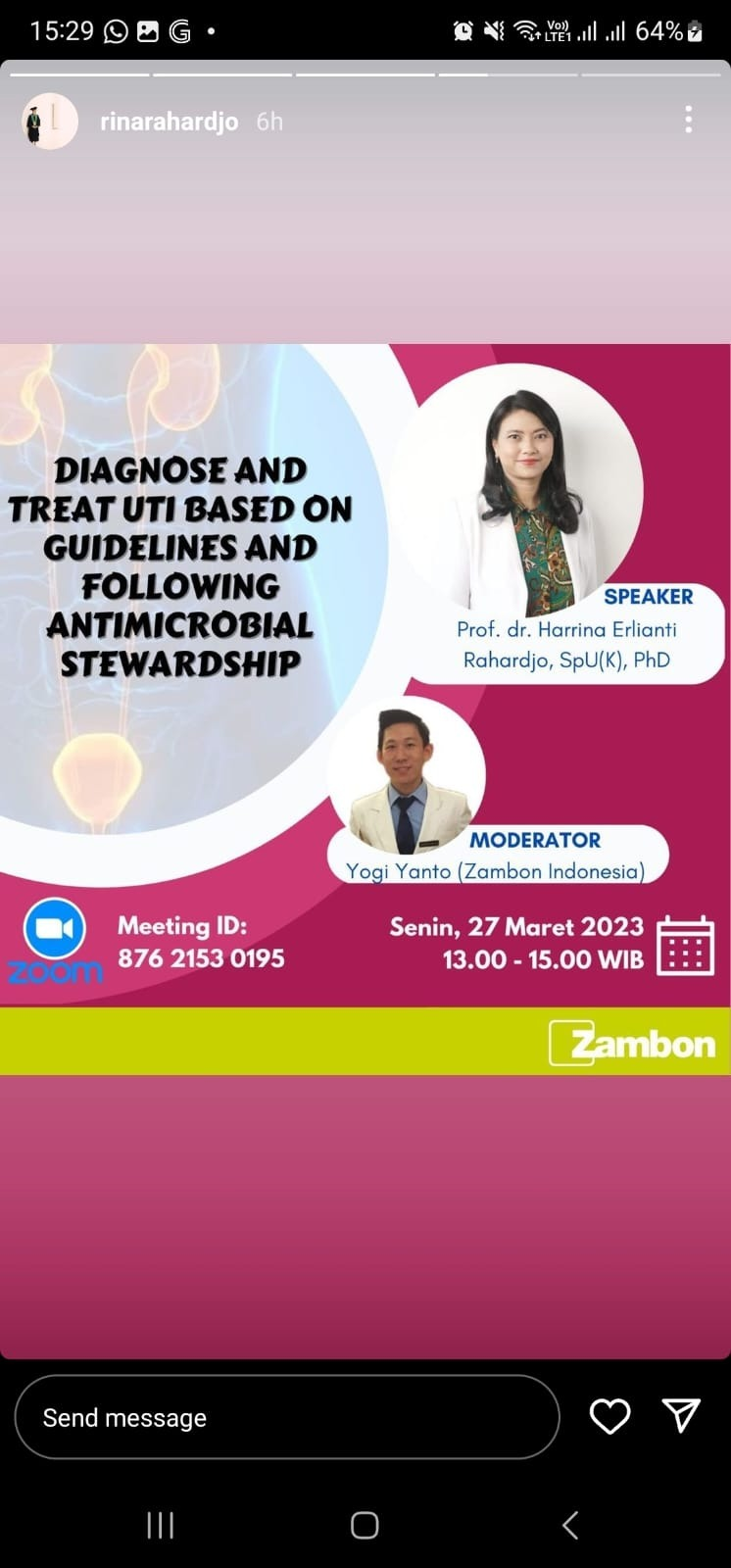 Diagnose and Treat UTI based on Guidelines and Following Antimicrobial Stewardship27 Maret 2023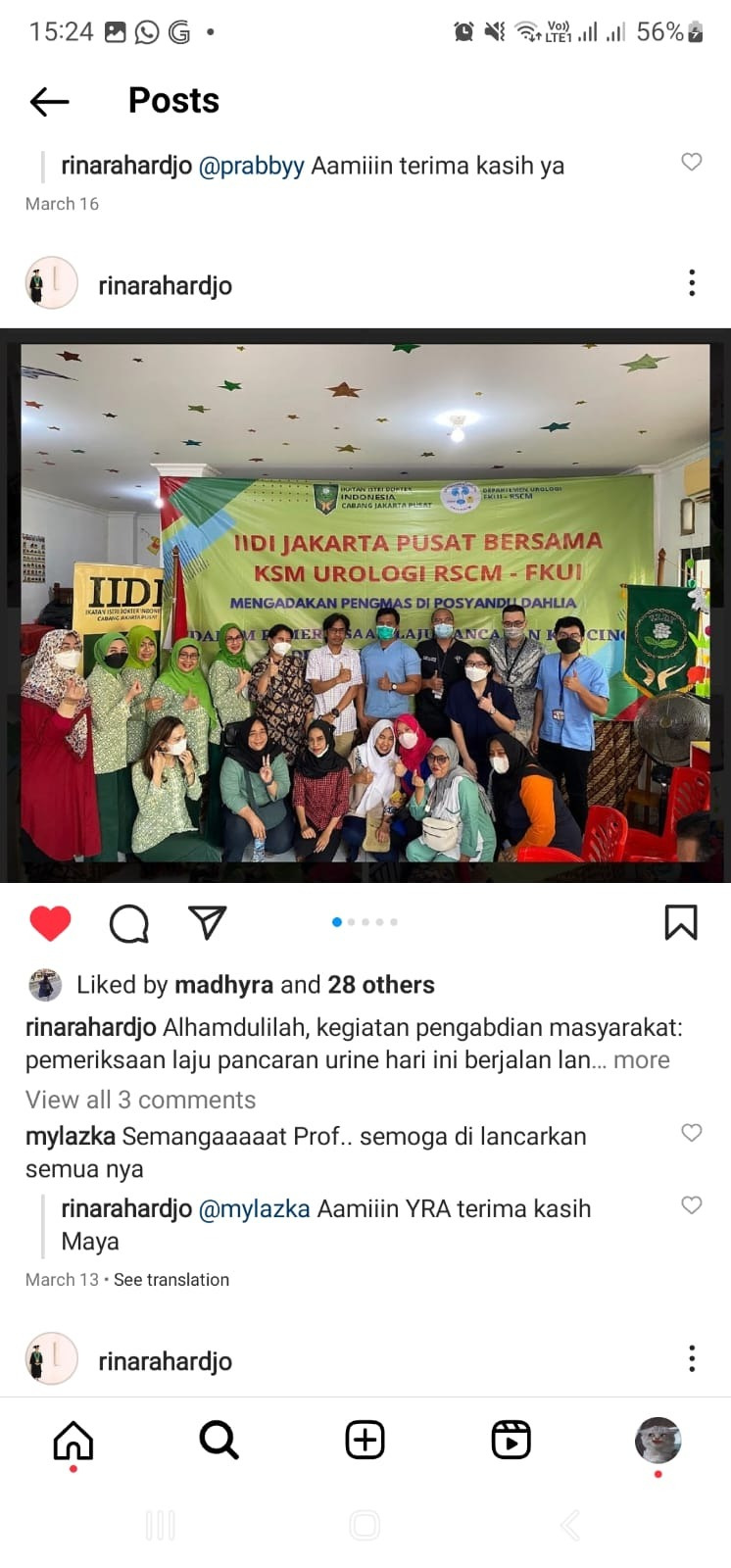 Pemeriksaan Laju Pancaran Kencing dengan Posisi Jongkok13 Maret 2023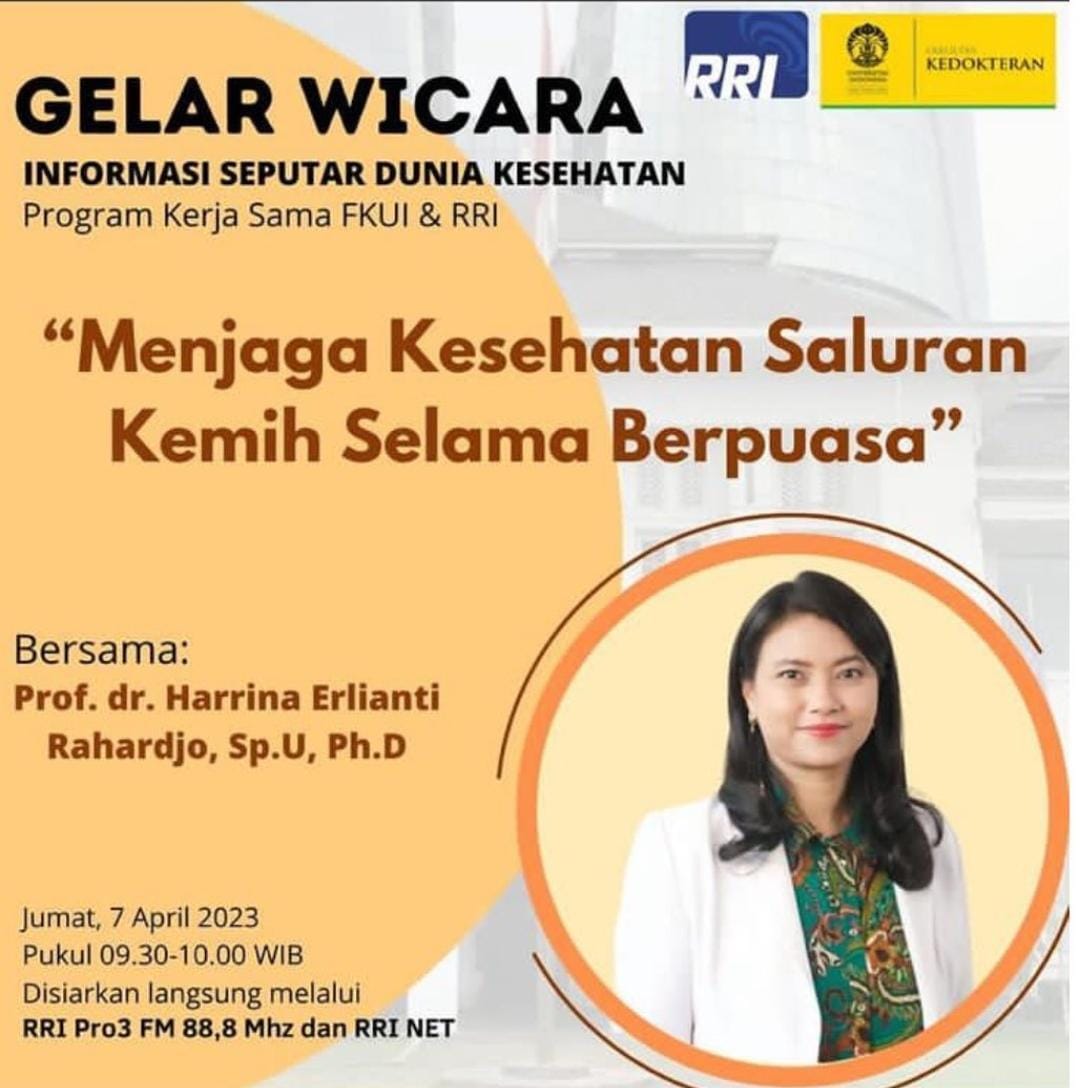 Menjaga Kesehatan Saluran Kemih Selama Berpuasa 7 April 2023 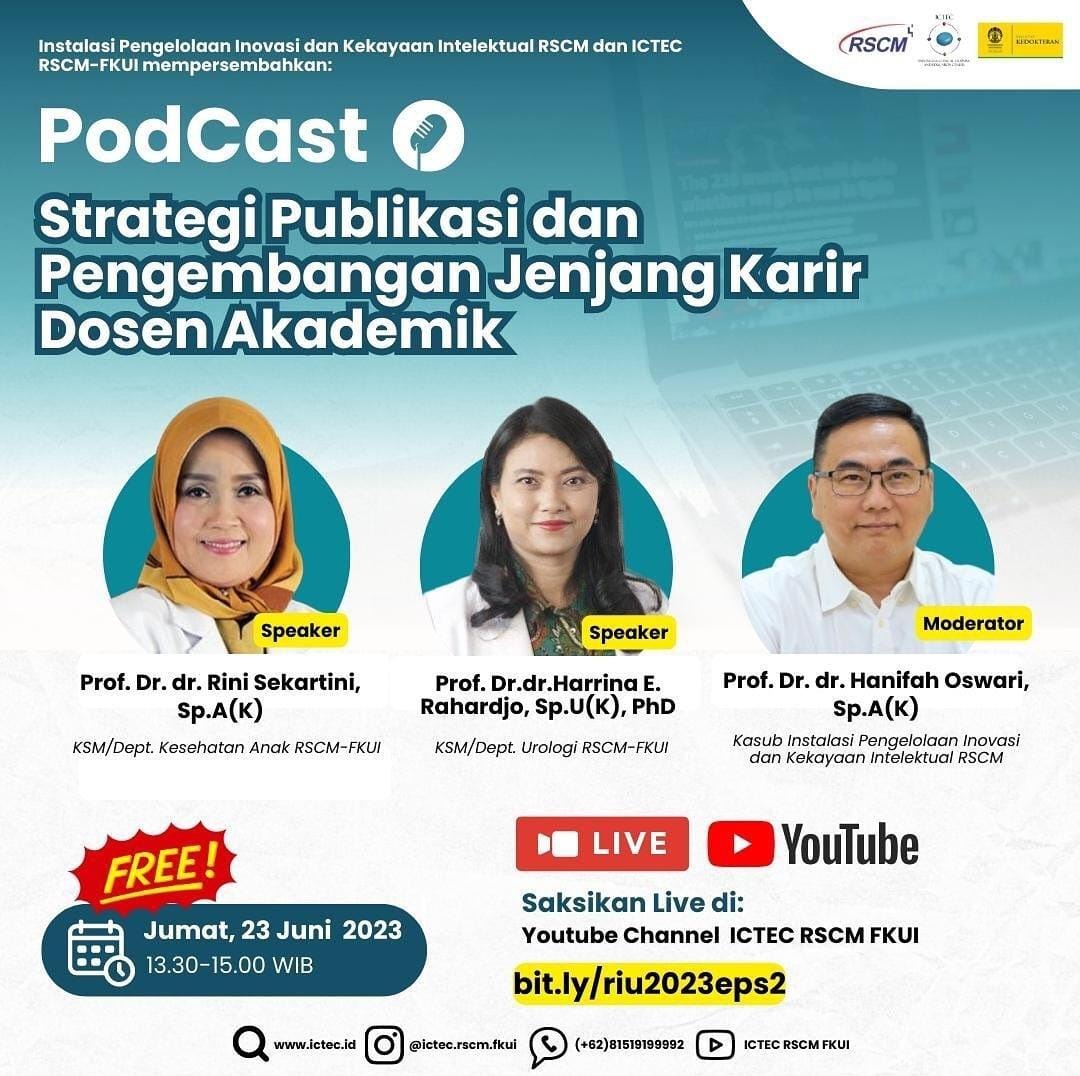 Podcast Strategi Publikasi dan Pengembangan Jenjang Karir Dosen Akademik 23 Juni 2023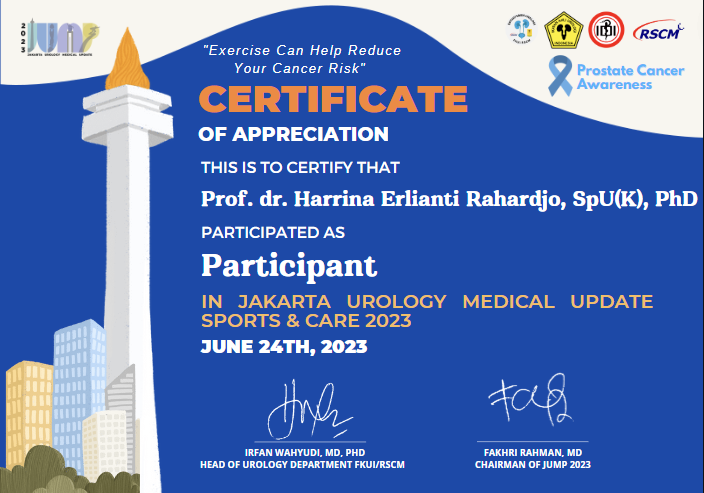 JUMP Sports and Care24 Juni 2023